Whitegate Computing Curriculum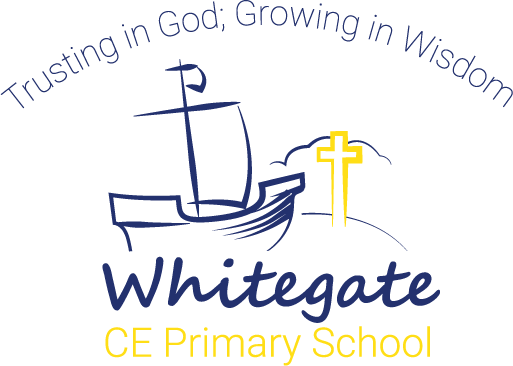 Year 4Whitegate Computing CurriculumYear 4Computer skillsResearchType in a URL to find a website.Add websites to favourites.Use a search engine to find a range of media, e.g. images and text.Understand Internet safety rules.Think of search terms to use linked to questions they are finding the answers for.Talk about the reliability of information on the Internet e.g. the difference between fact and opinion.Use Internet safety rules.Computer programmingCreate and debug an algorithm: To create a procedure.That uses setpos to draw shapes.With different colours.To write text.To draw arcs.Compare quizzes and decompose a problem into smaller parts.Write and debug a program.Write and debug a program.Use sequences and repetitions.Select appropriate visual block commands to create a sequence.Word processingManipulating windows by viewing two at once.Create, organise, save and search for files and folders.Use the ‘shift’, ‘caps lock’ and ‘space’ correctly.Edit using ‘backspace’, ‘delete’, ‘arrow keys’ and ‘undo/redo.’Use the ‘change case button.’Align text left, centre, right or justified.Use ‘show all characters’ button.Use bullets and numbering.Use the ‘ctrl’ key.Insert and format text boxes.Import graphics and use the Picture Toolbar to choose the text wrapping.Use the spell checker.Use Page Setup to choose Portrait or Landscape page as appropriate.Learn how to insert and use a simple table.Use the Zoom menu to view the whole page.Use word art.Photo StoriesCreate the layout of a comic strip using photos in a desktop publisher.Edit and enhance photos and text for presentation.Arrange and layer objects, including titles and backgrounds.Add and arrange photos to a movie presentation with animation effects.Add an audio soundtrack and text captions to a photo sequence.Use final enhancements to turn a Movie Maker project into a finished movie file.AnimationDescribe early forms of animation before computers and how computers have made a difference.Create a short computer animation using one or more moving stick figures.Create a recorded animation involving a number of moving characters on a background.Structure specific timing of animations using a time slider.Use a camera or iPad to create a short stop-motion animation film.Analyse and evaluate software.E SafetyIdentify personal information that should be kept private.Consider other people’s feelings on the Internet.Question the ‘validity’ of what they see on the Internet.Use a browser address bar not just search box and shortcuts.Recognise social networking sites and their features which are built into other things (such as online games or games consoles.)Make judgements in order to stay safe, whilst communicating with others online.Tell an adult if anything worries them online.Identify dangers when presented with scenarios, social networking profiles, etc.Articulate examples of ‘good’ and ‘bad’ behaviour online.